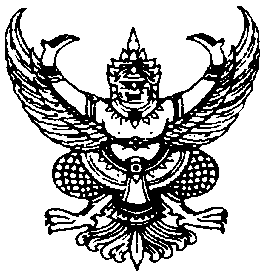 คำสั่งกรมส่งเสริมการเกษตร      ที่              /๒๕63เรื่อง แก้ไขคำสั่งเลื่อนเงินเดือนข้าราชการ (เฉพาะราย)................................................................ตามคำสั่งกรมส่งเสริมการเกษตร ที่ 588/2563 ลงวันที่ 29 เมษายน 2563 เลื่อนเงินเดือนข้าราชการ จำนวน 1,060 ราย ตั้งแต่วันที่ 1 เมษายน 2563 และคำสั่ง ที่ 647/2563 
ลงวันที่ 18 พฤษภาคม 2563 แก้ไขคำสั่งเลื่อนเงินเดือนข้าราชการ (เฉพาะราย) จำนวน 266 ราย 
ตั้งแต่วันที่ 1 เมษายน 2563 นั้นเนื่องจากกรมส่งเสริมการเกษตร ได้มีคำสั่ง ที่ 465/2563 คำสั่ง ที่ 468/2563 
คำสั่ง ที่ 576/2563 ลงวันที่ 27 เมษายน 2563 คำสั่ง ที่ 596/2563 คำสั่ง ที่ 597/2563 ลงวันที่ 30 เมษายน 2563 คำสั่ง ที่ 665/2563 คำสั่ง ที่ 666/2563 ลงวันที่ 20 พฤษภาคม 2563 และคำสั่ง 
ที่ 685/2563 ลงวันที่ 22 พฤษภาคม 2563 เลื่อนข้าราชการให้ดำรงตำแหน่งประเภทวิชาการ ระดับชำนาญการพิเศษ ระดับชำนาญการ ประเภททั่วไป ระดับชำนาญงาน โดยมีผลย้อนหลังไปก่อนวันที่ 1 เมษายน 2563 
ทำให้การเลื่อนเงินเดือนข้าราชการ จำนวน .......... ราย ตามคำสั่งข้างต้นไม่เป็นไปตามข้อเท็จจริงฉะนั้น อาศัยอำนาจตามความในมาตรา ๕๗ มาตรา ๗๔ และมาตรา ๗๖ แห่งพระราชบัญญัติระเบียบข้าราชการพลเรือน พ.ศ. ๒๕๕๑ พระราชบัญญัติระเบียบข้าราชการพลเรือน (ฉบับที่ 2) พ.ศ. ๒๕๕8 หนังสือสำนักงาน ก.พ. ด่วนที่สุด ที่ นร 1012.2/ว 6 ลงวันที่ 25 พฤษภาคม 2558 กฎ ก.พ. ว่าด้วยการเลื่อนเงินเดือน พ.ศ. ๒๕๕๒ กฎ ก.พ. ว่าด้วยการเลื่อนเงินเดือน (ฉบับที่ 2) พ.ศ. ๒๕๕6 หนังสือสำนักงาน ก.พ. 
ที่ นร 1008.1/ว 7 ลงวันที่ 5 เมษายน 2556 ที่ นร 1012/ว 20 ลงวันที่ 3 กันยายน 2552 ด่วนที่สุด 
ที่ นร 1008.1/ว 28 ลงวันที่ 22 ตุลาคม 2552 ด่วนที่สุด ที่ นร 1008.1/145 ลงวันที่ 31 มีนาคม 2553 ที่ นร 1008.1/ว 12 ลงวันที่ 30 สิงหาคม 2555 ที่ นร 1008.1/522 ลงวันที่ 9 ตุลาคม 2555 
ด่วนที่สุด ที่ นร 1012.2/ว 7 ลงวันที่ 25 พฤษภาคม 2558 หนังสือสำนักเลขาธิการคณะรัฐมนตรี 
ด่วนที่สุด ที่ นร 0505/ว 347 ลงวันที่ 20 ตุลาคม 2559 จึงแก้ไขคำสั่งกรมส่งเสริมการเกษตร 
ที่ 588/2563 ลงวันที่ 29 เมษายน 2563 เฉพาะราย ลำดับที่ ........ .........  และ ........ คำสั่ง ที่ 647/2563 
ลงวันที่ 18 พฤษภาคม 2563 เฉพาะราย ลำดับที่ ..... และ .....  รวมจำนวน .......... ราย ดังบัญชีรายละเอียดแนบท้ายคำสั่งนี้ นอกนั้นให้เป็นไปตามคำสั่งเดิมทุกประการ		ทั้งนี้  ตั้งแต่วันที่ 1 เมษายน 2563 เป็นต้นไป					          สั่ง ณ วันที่ ...........................................						(ลงชื่อผู้สั่ง)............................................							    (.........................................)						  (ตำแหน่ง)............................................สามารถดูตัวอย่างเพิ่มเติมได้ที่ เว็บไซต์กองการเจ้าหน้าที่ หัวข้อการเลื่อนเงินเดือนข้าราชการ
http://www.person.doae.go.th/person2011/node/2303